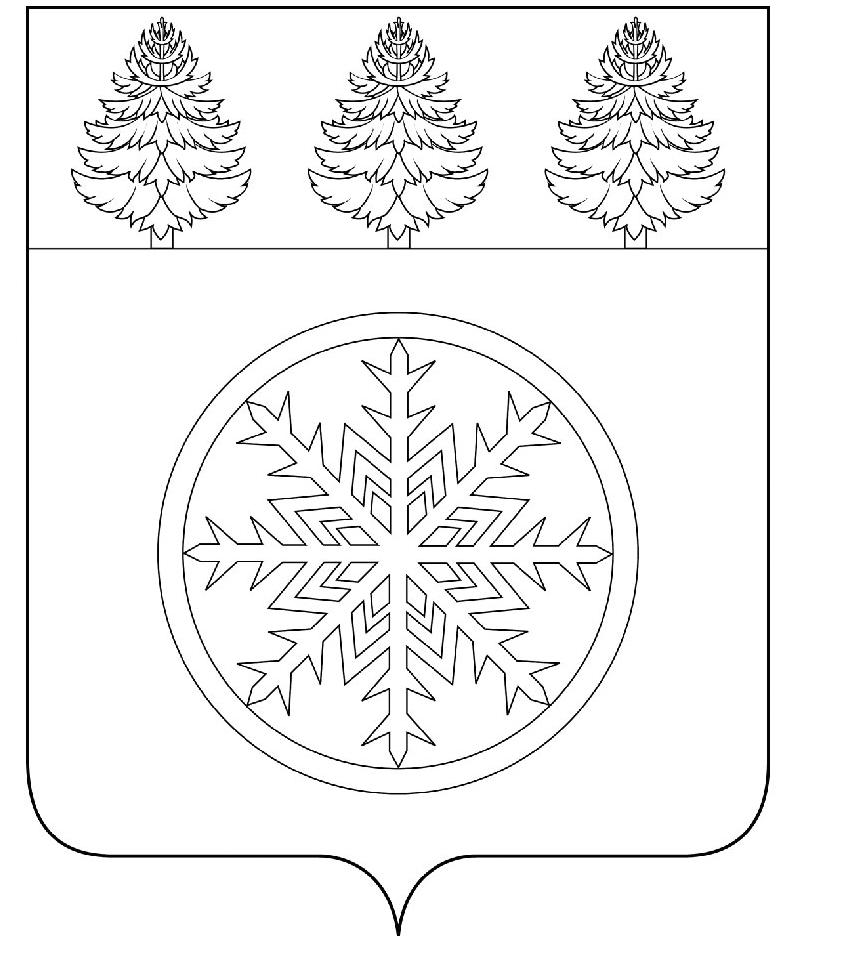 РОССИЙСКАЯ ФЕДЕРАЦИЯИРКУТСКАЯ ОБЛАСТЬД У М А Зиминского городского муниципального образованияП О С Т А Н О В Л Е Н И Е      от 19.12.2022 г.  	                     г. Зима                                        № 19Об объявлении Благодарности председателя Думы Зиминского городского муниципальногообразования 	Рассмотрев ходатайства ОГУЭП "Облкоммунэнерго" "Саянские электрические сети", ООО "Теплосервис" от 15.12.2022 г., руководствуясь статьей 35 Устава Зиминского городского муниципального образования, в соответствии с Положением о наградах Думы Зиминского городского муниципального образования, утвержденным решением Думы Зиминского городского муниципального образования от 23.08.2012 № 344, ПОСТАНОВЛЯЮ:За высокий профессионализм, безупречную работу и в связи празднованием Дня энергетика объявить Благодарность председателя Думы Зиминского городского муниципального образования:            1)Альхименко Евгению Борисовичу - директору филиала ОГУЭП "Облкоммунэнерго" "Саянские электрические сети";            2)Бычкову Леониду Николаевичу - директору  Зиминского филиала  Общества с ограниченной ответственностью "Теплосервис".Председатель ДумыЗиминского городскогомуниципального образования						          Г.А. Полынцева